MINISTÉRIO DA EDUCAÇÃO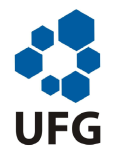 UNIVERSIDADE FEDERAL DE GOIÁS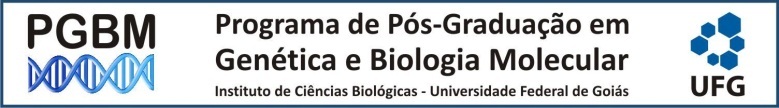 INSTITUTO DE CIÊNCIAS BIOLÓGICASPROGRAMA DE PÓS-GRADUAÇÃO EM GENÉTICA E BIOLOGIA MOLECULARDISCIPLINA: Bioinformática e Biotecnologia aplicadas ao diagnóstico e tratamento de doenças humanas. Período de realização: 23 de novembro a 04 de dezembro de 2020COORDENADORES: Dra. Maristela Pereira e Dr. Kleber Santiago Freitas e SilvaCARGA HORÁRIA: 80 horas dividas da seguinte forma: 10h teóricas (Dr. Kleber); 70h práticas turma A (Dr. Maristela); 70h práticas turma B (Dr. Kleber). Nº DE CRÉDITOS: 5Horário: 23/11 – 14:00 às 17:00 e 24/11 a 04/12 – 09:00 às 17:00EMENTAOBJETIVOSfornecer uma visão geral de diferentes bancos de dados biológicosexplorar a estrutura 3D de uma proteína usando PyMOLaplicar ferramentas de bioinformática voltadas à análise de proteínasaplicar a bioinformática estrutural na identificação das conformações mais estáveis de uma proteína-alvoidentificar motivos e padrões em seqüências proteicasanalisar interações proteína-proteína e a susceptibilidade a doenças humanasidentificar regiões polimórficas em proteínas de interesse médico e farmacológico“desenhar” peptídeos moduladores da expressão proteicaidentificar níveis de pressão evolutiva em resíduos localizados nas regiões de hot spotsCONTEÚDO PROGRAMÁTICO 1) 23/11 - Conceitos básicos aplicados às macromoléculas e à bioinformática estrutural (teoria). Vídeo: https://www.rcsb.org/2) 24/11 - Uso do software de visualização PyMOL (prática).3) 25 e 26/11 - Uso da bioinformática estrutural na determinação da estrutura 3D de proteínas (prática). Vídeo: cluspro.bu.edu/4) 27 e 30/11 - Inferências funcionais baseadas na determinação de motivos proteicos (prática).5) 01/12 - Identificação estrutural de polimorfismos genéticos a nível proteico e doenças (prática). Vídeo: mitchell-web.ornl.gov/6) 02/12 - Abordagens da biologia computacional na interação proteína-proteína como diagnóstico e tratamento de doenças [1] (prática).7) 03/12 - Desenho racional de peptídeos moduladores [2] (prática).8) 04/12 - Apresentação de seminário/projeto.PLATAFORMAS ✓ Plataforma G Suite for Education com suas ferramentas: Google Meet; Google Classroom;✓ Sistema Integrado de Gestão de Atividades Acadêmicas - SIGAA/Turma Virtual.MÉTODOS DE AVALIAÇÃOAvaliação será realizada continuamente considerando participação e apresentação dos projetos práticos propostos através do uso das ferramentas de bioinformáticas abordadas no curso.REFERÊNCIAS [1]	K. Silva, Hot spots and single nucleotide polymorphisms on the interaction interface of RAD51 and p53 complex, J Tre Bio Res. 1 (2018) 1–5. doi:10.15761/JTBR.1000104.[2]	J.S. de Curcio, R.M. Lima, L.N. Oliveira, M.G. Silva, A.M. Barbosa, L.C. Silva, T.G. Santos, I.P. Tannous, K.S.F. Silva, Structure-based design of TFF3-PAR2 inhibitor peptides as a promising new therapeutic approach for endometriosis patients, M J Gyne. 03 (2018) 06.[3] Introduction to bioinformatics. Arthur Lesk. 2008. Oxford University Press, USA.